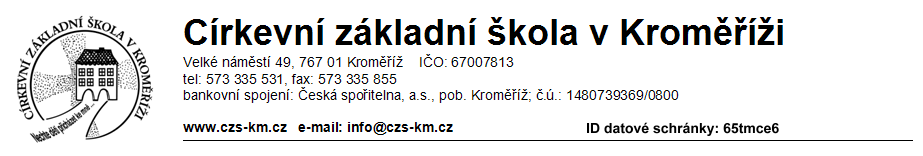 Žádost o přijetí dítěte k základnímu vzdělávání    k povinné školní docházce do Církevní ZŠ v Kroměříži, Velké nám. 49, 767 01 Kroměřížve šk. roce 2022/2023 podle ustanovení § 36 a § 46 zákona č. 561/2004 Sb., školský zákonŽádáme o přijetí dítěte k povinné školní docházce do Církevní ZŠ v Kroměříži, Velké nám. 49, 767 01 Kroměříž.Jméno a příjmení dítěte: …………………………….……………  Narozeného:  …………………Trvalý pobyt dítěte: …..………………………………………………………………………………...Údaje o 1. zákonném zástupci:Jméno a příjmení: ..……………………………..…….…   Vztah (otec/matka): …………………..Bydliště: ………………………….……………………..………  Datum nar.: ………………………Telefon: ..………………………..…………	  e-mail:   .....................…………………………….Adresa pro doručování písemností: ………………………………………………………………….Údaje o 2. zákonném zástupci:Jméno a příjmení: ..……………………………..…….…   Vztah (otec/matka): …………………..Bydliště: ………………………….……………………………… Datum nar.: ………………………Telefon: ..………………………..…………	  e-mail:   .....................…………………………….Adresa pro doručování písemností: ………………………………………………………………….Zákonný zástupce pro doručování písemností:	□  otec	□ matkaZákonní zástupci prohlašují, že žádost o přijetí k základnímu vzdělávání byla projednána oběma  v souladu a vyslovují souhlas se školní docházkou do CZŠ v Kroměříži. Beru na vědomí svou povinnost informovat otce (matku) s podáním žádosti k přijetí našeho dítěte do této školy. Rodiče přihlášením dítěte ke školní docházce CZŠ v Kroměříži souhlasí se ŠVP „Naše cesta“ a jejím výchovným programem.   ………..………….……………………………….   Podpis zákonných zástupcůV Kroměříži dne …………………………….. 